迪庆藏族自治州科学技术协会迪庆州科学技术协会2022年科普大篷车工作计划2022年度迪庆州科协科普大篷车工作将严格按照中国科协《科普大篷车管理办法》安排实施，结合科技助力乡村振兴和“科普六进”、科技活动周、全国科普日、农函大实用技术培训等活动开展科普宣传活动，依据迪庆州科普工作实际，突出科普大篷车开展科普工作的优势，特制订年度科普大篷车工作计划。2022年迪庆州科协计划开展大篷车活动20—30场：一、1月份在香格里拉市团结村（州科协挂钩村）开展一次科普大篷车走访慰问宣传活动，送去党和政府的温暖。在2022年1月30日前完成。二、2-3月份在香格里拉市、德钦县、维西县部份乡镇、村（社区）、学校开展2022年迪庆州“四送一创”既“送党的惠农政策、送反邪教知识、送科普知识、送爱国卫生知识进村，创建平安和谐家庭的“四送一创”主题科普宣传活动。每个县（市）开展2-3场次活动，在2022年3月30日前完成。三、4-5月份结合全国科技工作者日活动、防灾减灾日活动、科技活动周等节点活动在迪庆州香格里拉城区开展系列科普宣传活动。深入组织开展科普大篷车进机关、进社区等活动。计划组织开展2-3场次活动，在2022年5月30日前完成。四、6月-7月在六一儿童节和建党期间结合乡村振兴科普宣传活动，在香格里拉市开展科普进校园宣传活动和支部党建联建宣传教育活动，计划开展2-3场活动，活动在2022年7月30日前完成。五、8月-9月开展2022年云南省科协“云南科普高原行”活动暨迪庆州全国科普日系列活动。拟组织开展“科普进机关、进农村、进社区、进校园、进军营、进寺院”的科普六进宣传教育活动，计划开展6-8场次活动，活动在2022年9月30日前完成。六、10月份结合迪庆州农函大实用技术培训，充分利用科普大篷车宣传平台集中组织开展科普进农村活动，计划开展2-3场次活动，活动在2022年10月30日前完成。七、11月-12月份认真组织开展科普大篷车更新和总结工作，工作中进一步查缺补漏，完善相关台账和资料。活动在2022年12月30日前完成。八、根据省科协安排开展2022年全省科普大篷车联合行动。附件：迪庆州科协2022年科普大篷车工作计划表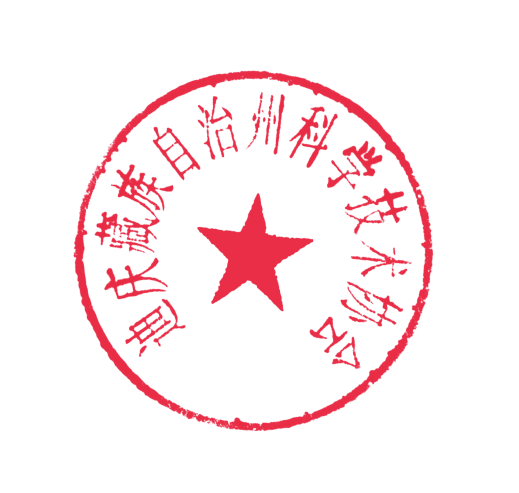          迪庆州科学技术协会          2022年2月22日迪庆州科协2022年科普大篷车工作计划配车单位活动县时间安排活　动　内　容活　动　内　容活动
地点责任人电话备注配车单位活动县时间安排科普大篷车活动内容特色科普创建内容活动
地点责任人电话备注迪庆州科协香格里拉市1月科普大篷车走访慰问活动小中甸镇团结村杨凯龙0887-8233486迪庆州科协各县市2月-3月迪庆州“四送一创”主题科普宣传活动“四送一创”主题科普宣传活动三县市部份农村、寺院、社区杨凯龙0887-8233486迪庆州科协香格里拉市4月-5月全国科技工作者日活动、防灾减灾日活动、科技活动周科普宣传科普大篷车进社区、进农村活动市区、部份乡镇杨凯龙0887-8233486迪庆州科协三县市6月-7月科普进校园、流动科技馆巡展活动学校杨凯龙0887-8233486迪庆州科协三县市8月-9月全国科普日系列活动、“科普六进”活动云南省科协“云南科普高原行”活动机关、部份乡镇、学校、寺院杨凯龙0887-8233486迪庆州科协三县市10月科普进农村、寺院活动1-2个点杨凯龙0887-8233486迪庆州科协香格里拉市11月-12月大篷车更新和总结挂钩点、城区杨凯龙0887-8233486